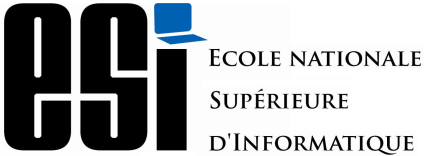 Attestation d’inscription régulière en doctorat en sciencesAnnée universitaire : Établissement universitaire : Faculté ou Institut : Département : Données d’identification du doctorant :Nom et Prénom du candidat : Intitulé du sujet de Doctorat/Intitulé de la thèse : Données d’identification du Directeur de thèse :Nom : Prénom : Grade : Etablissement : Données d’identification du Co-Directeur de thèse :Nom : Prénom : Grade : Etablissement : Inscriptions en doctorat :Année universitaire d’inscription en 1ère année : Année universitaire d’inscription en 2ème année :Année universitaire d’inscription en 3ème année : Année universitaire d’inscription en 4ème année : Année universitaire d’inscription en 5ème année : Année universitaire d’inscription en 6ème année :                                                                                       Date :Le Directeur Adjoint Chargé de la Recherche et de la Post-Graduation